Тема: «В гостях у Задачикуса»Задачи:Обучающие: Упражнять в счёте в пределах 10 в прямом и обратном порядке; закрепить знания детей о геометрических фигурах; закрепить знания о последовательности дней недели. 
Развивающие: 
Создать условия для развития логического мышления, сообразительности, внимания; развивать смекалку, зрительную память, воображение; способствовать формированию мыслительных операций, развитию речи, умению аргументировать свои высказывания. 
Воспитательные: 
Воспитывать самостоятельность, умение понимать учебную задачу и выполнять её самостоятельно; воспитывать интерес к математическим занятиям.
Предварительная работа с детьми: отгадывание загадок, решение логических задач, решение простых арифметических задач, наблюдение за календарём, индивидуальные занятия.
Методические приёмы: 
• Игровой (использование сюрпризных моментов). 
• Наглядный (использование иллюстрации). 
• Словесный (напоминание, указание, вопросы, индивидуальные ответы детей). 
• Поощрение, анализ занятия. 
Оборудование: обручи, мяч.
Демонстрационный материал: изображение Задачикуса, летающие тарелки.Раздаточный материал: карточки с заданиями, математические наборы.
                                                     Ход занятия:

Воспитатель: Ребята, сегодня у нас с вами в гости. Мы с вами должны будем показать, чему мы научились за год. Прежде чем начать работать дальше давайте красиво сядем, выровняем спину, поставим ноги ровно. - Дети, когда я шла сегодня в детский сад, мне пришло смс сообщение.  В сообщении было сказано – что оно предназначено для детей из группы «Гномики».  Текст сообщения следующий.Воспитатель: Ну что ребята отправимся в путешествие? (Ответы детей)Воспитатель: Нам с вами предстоит выполнить разные интересные задания. Чтобы со всеми ними справиться предлагаю начать с разминки. Я буду задавать вам вопросы, а вы должны будете на них ответить. Отвечать надо будет быстро. И обязательно помним о том - что нужно будет поднять руку прежде чем ответить.«Мозговой штурм»Какое сейчас время года?Какой сейчас месяц?Какой сегодня день недели?Какой день недели будет завтра?Сколько углов у треугольника?Сколько углов у квадрата?Смородина круглая или квадратная?Что больше 8 или 4?Что меньше 4 или 9?Сколько пальцев у перчатки?Воспитатель: Ребята, вы большие молодцы и можем смело отправляться в наше путешествие!Только на чем же нам отправиться Перед вами листок бумаги, а на нем цифры. Соединив цифры по порядку, вы узнаете, на чем мы полетим и заодно проверим насколько хорошо мы умеем считать до 10.
  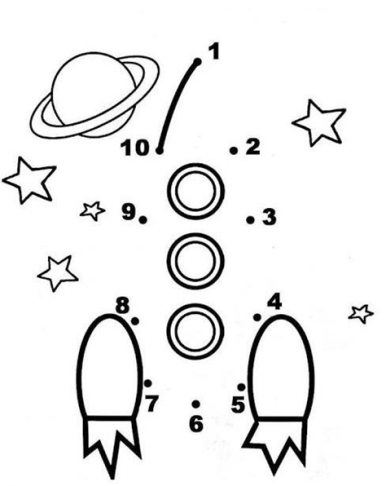  (Воспитатель раздает листки, где отмечены точки с цифрами, которые необходимо соединить по порядку.)  Воспитатель: Кто готов ответить, на чем же нам предстоит лететь? (На ракете) Воспитатель:   Ну вот, сели поудобнее, заняли свои места. Но чтобы поднялась наша ракета, нам надо правильно назвать  предыдущее и последующее число.
                                   Игра с мячом «Назови число»
Воспитатель: Кто мне может ответить какое число называется предыдущим (то, которое стоит перед названным), а какое последующим (то, которое стоит после названного)?
                Воспитатель бросает мяч каждому ребенку индивидуально.Воспитатель: Я буду бросать мяч, говорить вам число. А вы, бросая мне мяч обратно будете называть предыдущее и последующее число», т.е. соседей числа.
Воспитатель:  что-то не получается запустить ракету. Давайте заведем ее вручную.(Вызываются два ребенка один крутится вправо, другой влево, а остальные начинают отсчет: 10, 9, 8…1 поехали!)Воспитатель: ну вот мы с вами и в открытом космосе.  Чтобы нам не скучать в полете, предлагаю поработать с математическими картами. Покажем, как мы различаем геометрические фигуры и умеем  определять их расположение  на  листе.  Возьмите поле с геометрическими фигурами у себя на столе. Назовите фигуры, которые есть на листе. Какие это фигуры? А какие вы еще знаете фигуры? 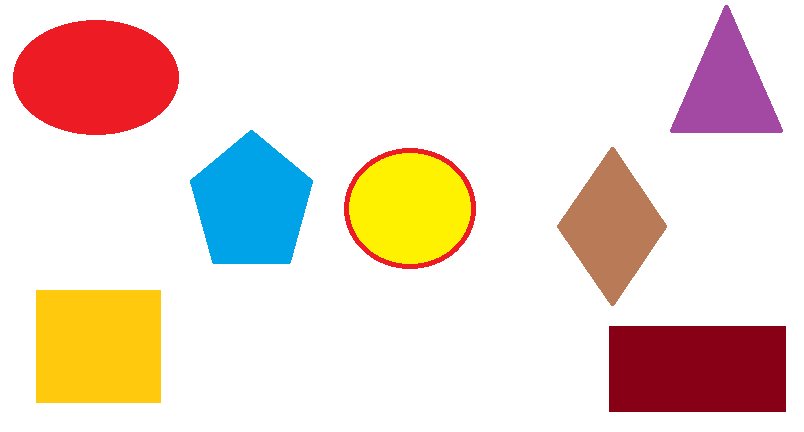                                  Игра  «Найти фигуру»
В левом верхнем углу
В правом нижнем углу
В левом нижнем углу
В правом верхнем углу
А посерединеВоспитатель: А сейчас мы немного отдохнём.                                       Физкультминутка
Один, два, три, четыре, пять (Ходьба на месте)В космос мы летим опять (Соединить руки над головой)Отрываюсь от земли (Подпрыгнуть)Долетаю до луны (Руки в стороны, покружиться)На орбите повисим (Покачать руками вперед-назад)И опять домой спешим (Ходьба на месте)Воспитатель:  Ребята, мы и не заметили, как мы с вами быстро долетели.Кто же нас встречает? Мы сейчас узнаем. (Воспитатель показывает картинку с изображением инопланетянина) Кто это ? (Ответы детей.)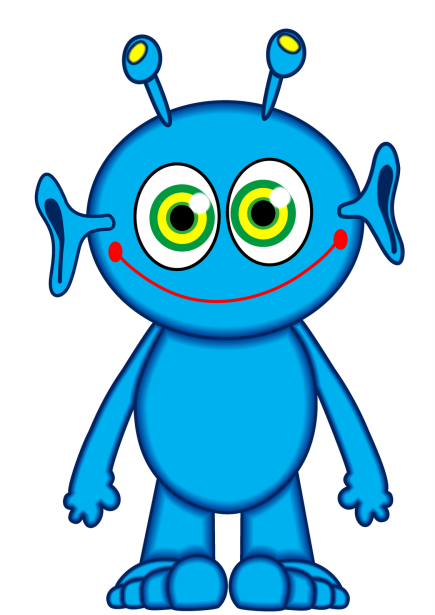 Посмотрите, Задачикус приготовили для нас задание на летающих тарелках.  Задание такое:  нужно поставить знаки больше, меньше или равно. т.е  Сравним числа.2…5       7…4     7….7     8….4     3….9     <   >    =А теперь ребята покажем инопланетным существам,  как мы умеем правильно думать и конструировать. Решим геометрическую задачу.Положите на стол столько синих  квадратиков, сколько показывает цифра (6)Ниже положите красных  кружочков на 3 меньше, чем квадратиков.А под кружочками желтых треугольников на 1 больше, чем кружочков.Из этих фигур  составьте ракету,  на которой вы полетите обратно домой.Игра «Отгадай код»Цель: развивать слуховые навыки, учить выкладывать цифры от услышанного.Воспитатель: Я возьму молоточек, а вам надо сосчитать, сколько раз он ударит и назвать цифру. (Педагог ударяет молоточком, при этом дети называют цифру и по очереди выставляют цифры на столе: 2, 4, 1, 3, 5.)Воспитатель: Молодцы! Говорим наш волшебный код и отправляемся домой. Воспитатель и дети вместе: 2, 4, 1, 3, 5.Подведение итогов.Воспитатель:  А вот и наш детский сад. Ребята, вам понравилось наше путешествие? А что больше всего вам понравилось?Вы все молодцы!Дети, Задачикус попросил меня передать вам подарок! Это волшебные раскраски!Список используемых источников:https://www.maam.ru/detskijsad/puteshestvie-na-planetu-matematiki.htmlhttps://infourok.ru/konspekt-zanyatiya-po-matematike-5376302.htmlhttps://www.maam.ru/detskijsad/konspekt-otkrytogo-zanjatija-po-matematike-v-podgotovitelnoi-grupe-puteshestvie-na-planetu-matematika.html« Здравствуйте, милые ребята! Я – космический пришелец. Зовут меня Задачикус. Живу я на удивительной планете Математика и очень хотел бы с вами познакомиться.  Я за вами уже давно наблюдаю и знаю - что вы ребята умные, смелые, и хотите много знать. Поэтому приглашаю вас на нашу планету!